Wybierz baterie kuchenne na Ceneo.plO czym pamiętać, wybierając wyposażenie kuchenne? W dzisiejszym wpisie radzimy, na co zwrócić uwagę.Najlepsze baterie kuchenneDobór akcesoriów domowych wysokiej jakości to podstawa doskonałego remontu i dłuższej żywotności każdego elementu. Właśnie dlatego powinieneś dołożyć wszelkiej staranności komponując swój zestaw, niezależnie od pomieszczenia, które decydujesz się poprawić.Wyposażenie kuchni - nie taka łatwa sprawaBaterie kuchenne na Ceneo.pl to gwarancja szerokiego wyboru od wiodących i nieco mniej znanych producentów. Oprócz klasyków - montowanych bezpośrednio w ścianie elementów, ogromną popularnością cieszą się również modele wolnostojące - świetnie sprawdzające się w przypadku wysp kuchennych i baterii montowanych w zlewie. Dzielimy je również ze względu na liczbę uchwytów. Najczęściej wybieramy te pojedyncze. Dzięki nim możemy szybko zmienić ciśnienie strumienia wody lub jej temperaturę. Doskonale sprawdzają się w szczególności w kuchni.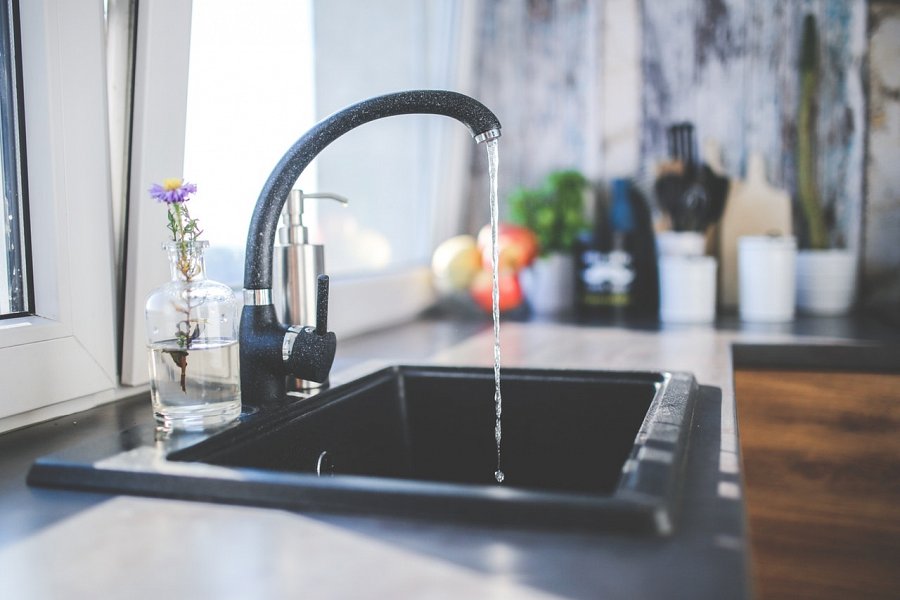 Baterie kuchenne na Ceneo.pl - z jakiego materiału?Praktycznym wyborem baterii kuchennych, które spotkany na Ceneo.pl są modele na wysięgu - z wężem pozwalającym na szybkie przełożenie strumienia między komorami i nalanie wody do pojemników o różnej wysokości. Najtrwalsze są modele z powłoką ceramiczną, choć ich cena jest wysoka. Osobom dysponującym mniejszym budżetem wystarczyć powinny modele z granitową lub chromowaną powierzchnią.